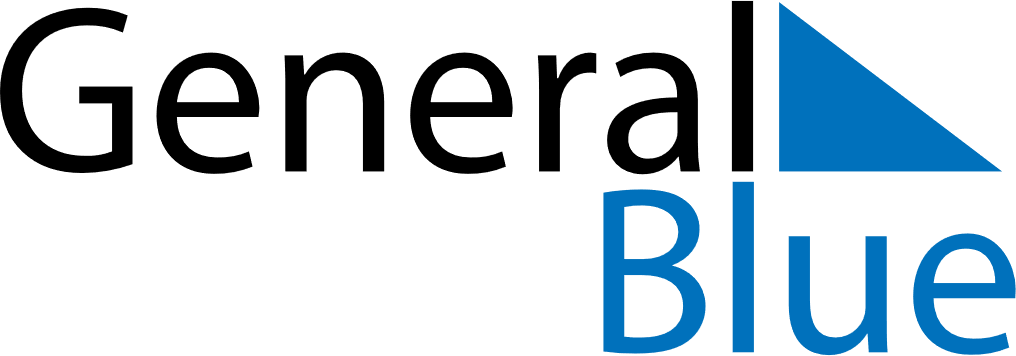 February 2021February 2021February 2021VietnamVietnamSundayMondayTuesdayWednesdayThursdayFridaySaturday123456Communist Party of Viet Nam Foundation AnniversaryKitchen guardians78910111213Vietnamese New Year HolidaysVietnamese New Year14151617181920Victory of Ngọc Hồi-Đống Đa21222324252627Lantern Festival28